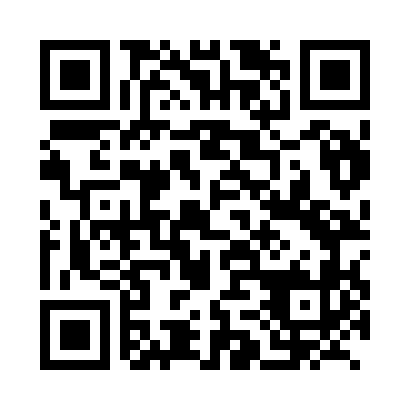 Prayer times for Nonsan, South KoreaMon 1 Apr 2024 - Tue 30 Apr 2024High Latitude Method: NonePrayer Calculation Method: Muslim World LeagueAsar Calculation Method: ShafiPrayer times provided by https://www.salahtimes.comDateDayFajrSunriseDhuhrAsrMaghribIsha1Mon4:506:1812:354:096:548:162Tue4:496:1612:354:106:558:173Wed4:476:1512:354:106:558:184Thu4:466:1412:354:106:568:195Fri4:446:1212:344:106:578:206Sat4:426:1112:344:116:588:217Sun4:416:0912:344:116:598:228Mon4:396:0812:334:117:008:239Tue4:376:0712:334:117:008:2410Wed4:366:0512:334:117:018:2511Thu4:346:0412:334:117:028:2612Fri4:336:0212:324:127:038:2813Sat4:316:0112:324:127:048:2914Sun4:296:0012:324:127:058:3015Mon4:285:5812:324:127:068:3116Tue4:265:5712:314:127:068:3217Wed4:255:5612:314:127:078:3318Thu4:235:5412:314:137:088:3419Fri4:215:5312:314:137:098:3520Sat4:205:5212:314:137:108:3621Sun4:185:5112:304:137:118:3822Mon4:175:4912:304:137:118:3923Tue4:155:4812:304:137:128:4024Wed4:145:4712:304:137:138:4125Thu4:125:4612:304:147:148:4226Fri4:105:4412:294:147:158:4327Sat4:095:4312:294:147:168:4528Sun4:075:4212:294:147:178:4629Mon4:065:4112:294:147:188:4730Tue4:045:4012:294:147:188:48